INFORME TRIMESTRALENERO- FEBRERO- MARZO 2020 (Correspondiente al segundo período de actividades) 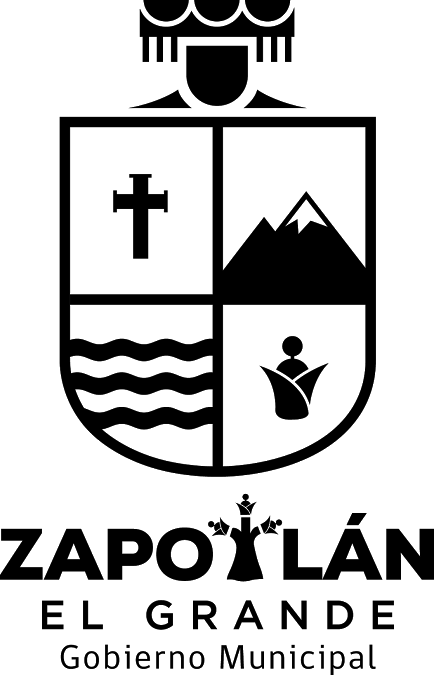 LIC. VICENTE PINTO RAMÍREZREGIDOR PRESIDENTE DE LA COMISIÓN EDILICIA PERMANENTE DE DESARROLLO HUMANO, SALUD PÚBLICA E HIGIENE Y COMBATE A LAS ADICCIONES.  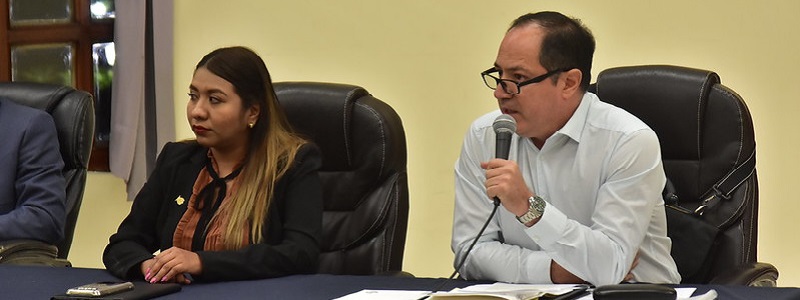 LIC. VICENTE PINTO RAMÍREZREGIDOR PRESIDENTE DE LA COMISIÓN EDILICIA PERMANENTEDE DESARROLLO HUMANO, SALUD PÚBLICA E HIGIENE YCOMBATE A LAS ADICCIONES.INFORMACIÓN GENERALPresidente de la H. Comisión Edilicia Permanente de Desarrollo Humano, Salud Pública e Higiene y Combate a las Adicciones.Vocal de la H. Comisión Edilicia Permanente de Agua Potable y Saneamiento.Vocal de la H. Comisión Edilicia Permanente de Desarrollo Económico y Turismo.Vocal de la H. Comisión Edilicia Permanente de Espectáculos Públicos e Inspección y Vigilancia.Vocal de la H. Comisión Edilicia Permanente de Transparencia, Acceso a la Información Pública, Combate a la Corrupción y Protección de Datos Personales.INFORME DE ACTIVIDADESENERO 2020EN PARQUE LOS GUAYABOSINAUGURACIÓN PARQUE LINEAL ARROYO LOS GUAYABOS09/01/2020EN SALA DE AYUNTAMIENTOSESIÓN SOLEMNE DE AYUNTAMIENTO No. 15ENTREGA DE TÍTULOS DE PROPIEDAD DE LOS INMUEBLES DENOMINADOS PRESIDENCIA MUNICIPAL Y CENTRO HISTÓRICO09/01/2020REUNIÓN DE TRABAJO CON EL MAESTRO FELIPE DE JESUS ALATORRE SANDOVAL10/01/2020EN SALA DE AYUNTAMIENTOSESIÓN SOLEMNE DE AYUNTAMIENTO No.16 RECONOCIMIENTO A ENFERMERAS QUE HAN BRINDADO SU SERVICIO POR MAS DE 20 AÑOS EN EL MUNICIPIO DE ZAPOTLAN EL GRANDE, JALISCO.15/01/2020EN PLAZA LAS FUENTES DEL JARDIN MUNICIPAL ENTREGA DE APOYOS “JALISCO REVIVE TU HOGAR” POR EL GOBERNADOR ENRRIQUE ALFARO16/01/2020EN SALA DE AYUNTAMIENTO SESIÓN EXTRAORDINARIA No. 45En esta sesión se aprobó la Iniciativa que propone seleccionados para conformar el CONSEJO MUNICIPAL DE LA JUVENTUD y toma de protesta ante el Pleno del Ayuntamiento.20/01/2020EN SALA “MARÍA ELENA LARIOS”SESIÓN ORDINARIA No. 11 DE COMISIÓN DE DESARROLLO HUMANO, SALUD PÚBLICA E HIGIENE Y COMBATE A LAS ADICCIONES.Se informó acerca de los acuerdos legislativos AC-LEG-664-LXII-19 Y AC-LEG-717-LXII-1923/01/2020EN EL MUNICIPIO DE ZAPOTLÁN CARRERA “4º MEDIO MARATÓN”26/01/2020EN SALA DE AYUNTAMIENTOSESIÓN SOLEMNE DE AYUNTAMIENTO No.17CONMEMORACIÓN DEL 196 ANIVERSARIO DE SER CIUDAD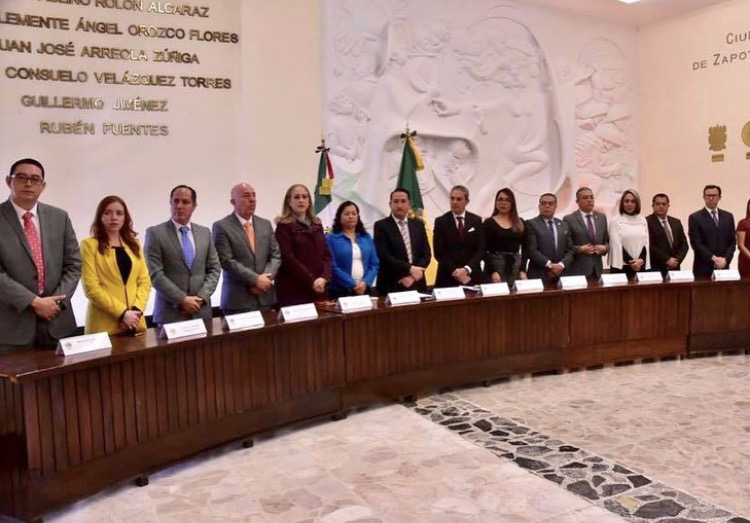 28/01/2020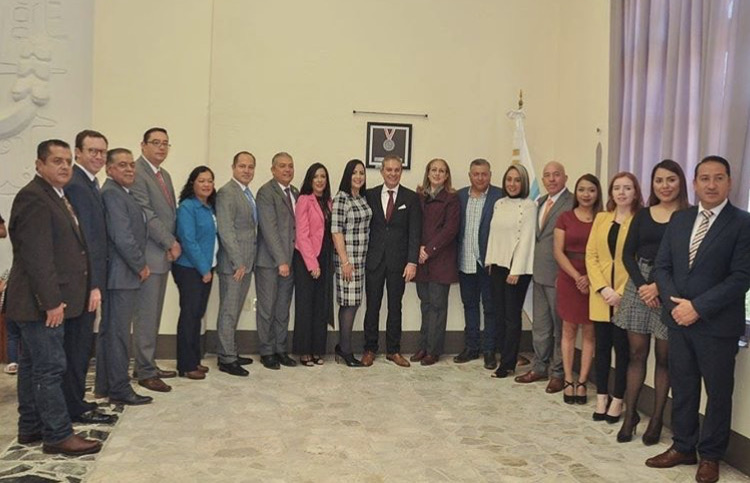 EN EL PATIO DE PRESIDENICA MUNICIPAL“FIRMA CONVENIO HEMOVIDA”29/01/2020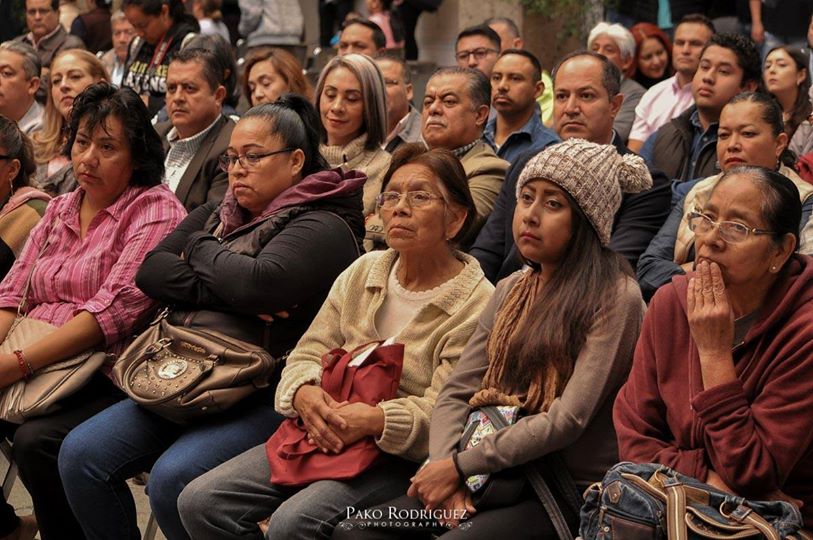 EN COLEGIO CERVANTES196 ANIVERSARIO DE APROBACION DE ACTA CONSTITUTIVA DE LA FEDERACION MEXICANA (1824)30/01/2020SIN EVIDENCIAFEBREROEN EL JARDIN MUNICIPALENTREGA DE APOYO A VENDEDORES AMBULANTES04/02/2020EN ESCUELA RUBÉN FUENTESREUNIÓN ORDINARIA DEL CONSEJO MUNICIPAL DE SALUD07/02/2020EN SALA DE AYUNTAMIENTOSESIÓN ORDINARIA DE AYUNTAMIENTO No.12 Presenté Dictamen que resuelve en relación a los Acuerdos Legislativos AC-LEG-664-LXII-19 y AC-LEG-717-XLII-1910/02/2020SALA DE AYUNTAMIENTOSESIÓN SOLEMNE DE AYUNTAMIENTO No. 18Conmemoración del Centenario de la fundación de la Cámara de Comercio14/02/2020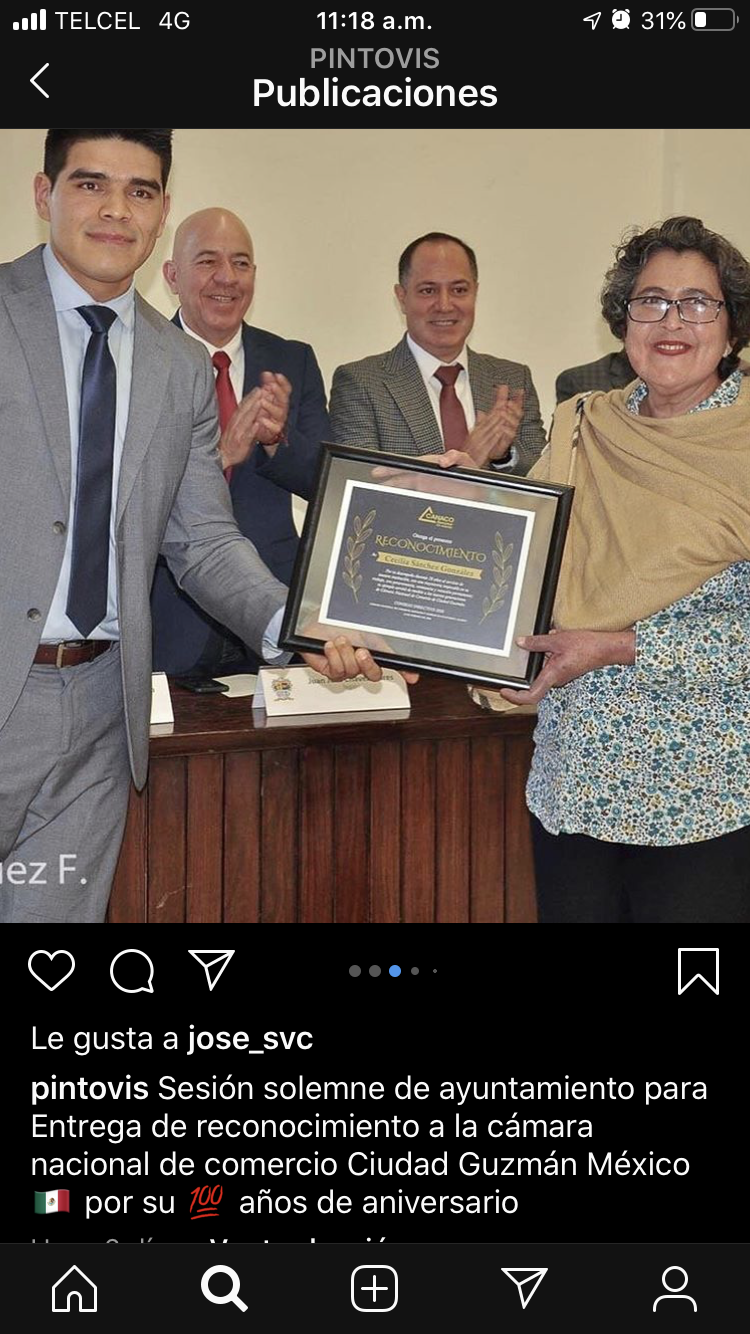 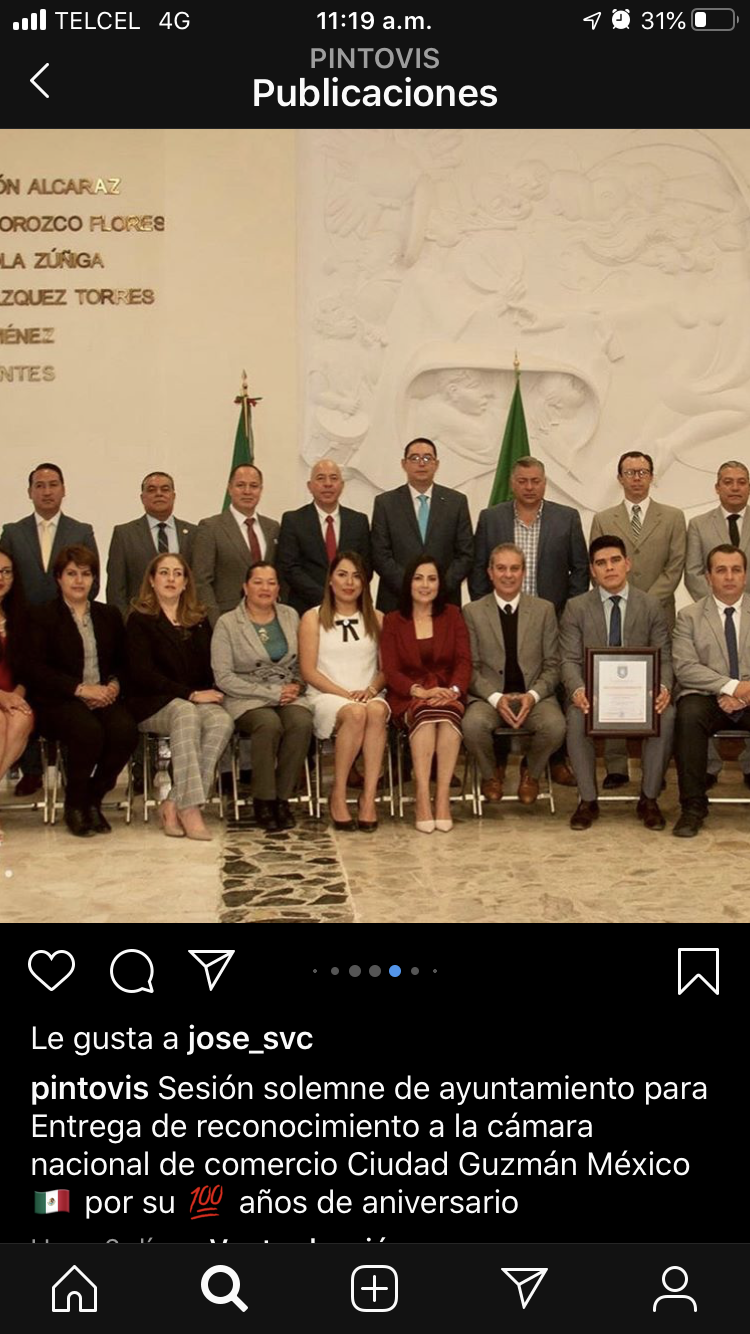 EN SALA DE REGIDORESATENCION AL PÚBLICO18/02/2020SALA DE AYUNTAMIENTOSESIÓN EXTRAORDINARIA DE AYUNTAMIENTO No. 46En esta Sesión se autoriza la adhesión para la participación y ejecución del programa RECREA, educando para la vida.  18/02/2020SALA DE AYUNTAMIENTOSESIÓN ORDINARIA DE AYUNTAMIENTO No. 13En esta Sesión presenté iniciativa que propone la creación de un módulo del Registro Civil en Zapotlán misma que fue aprobada por unanimidad, asi como también presenté Iniciativa que propone la viabilidad de incentivar económicamente a los médicos y enfermeras prestadores de Servicio Social asignados al área de Salud Municipal.  19/02/2020EN SALA DE JUNTAS PROTECCION CIVIL19/02/2020ENTEGA DE APOYOS POR PARTE DEL SERVICIO NACIONAL DE EMPLEOS19/02/2020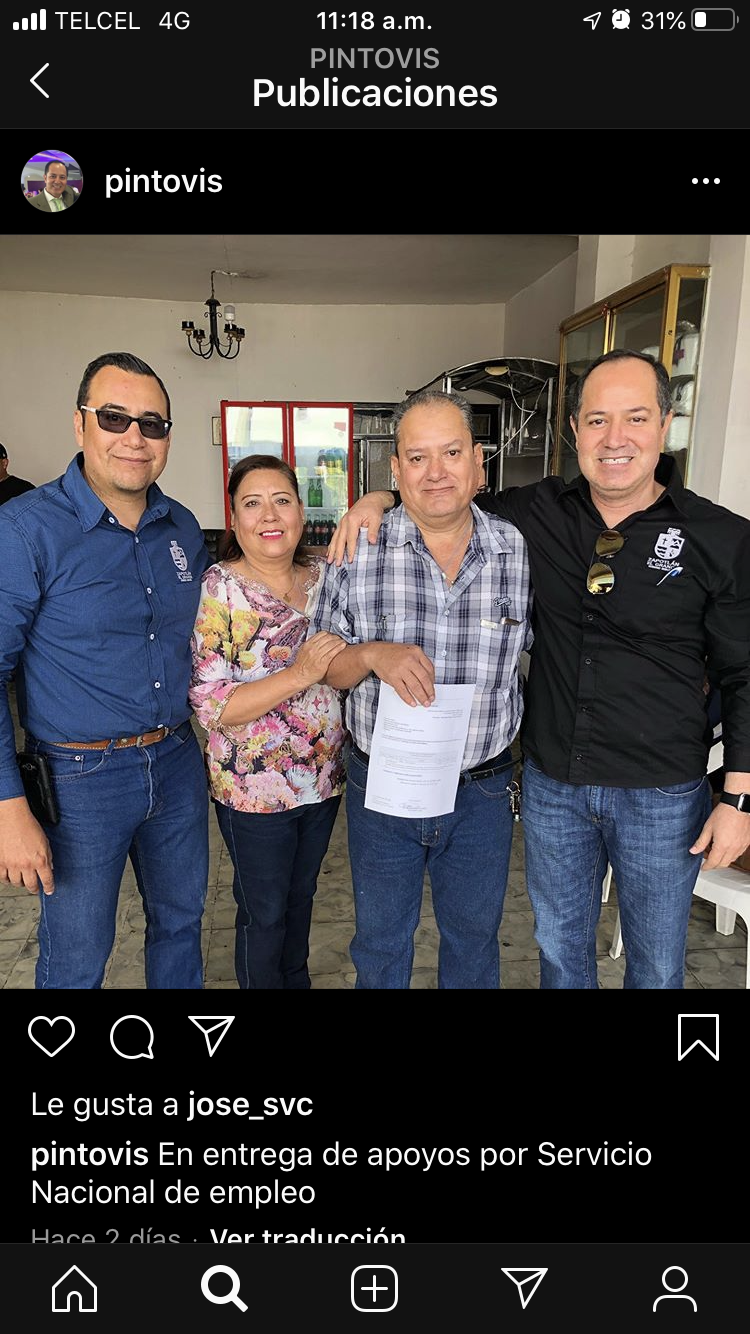 MARZOEN COLONIA CONSTITUYENTESINICIA CAMPAÑA “PÁSELE A LO BARRIDO”03/03/2020EN LA DELEGACIÓN DEL FRESNITORepresentantes de los tres niveles de gobierno acudimos a la delegación a constatar las condiciones del equipo que abastece del vital líquido agua a la población.05/03/2020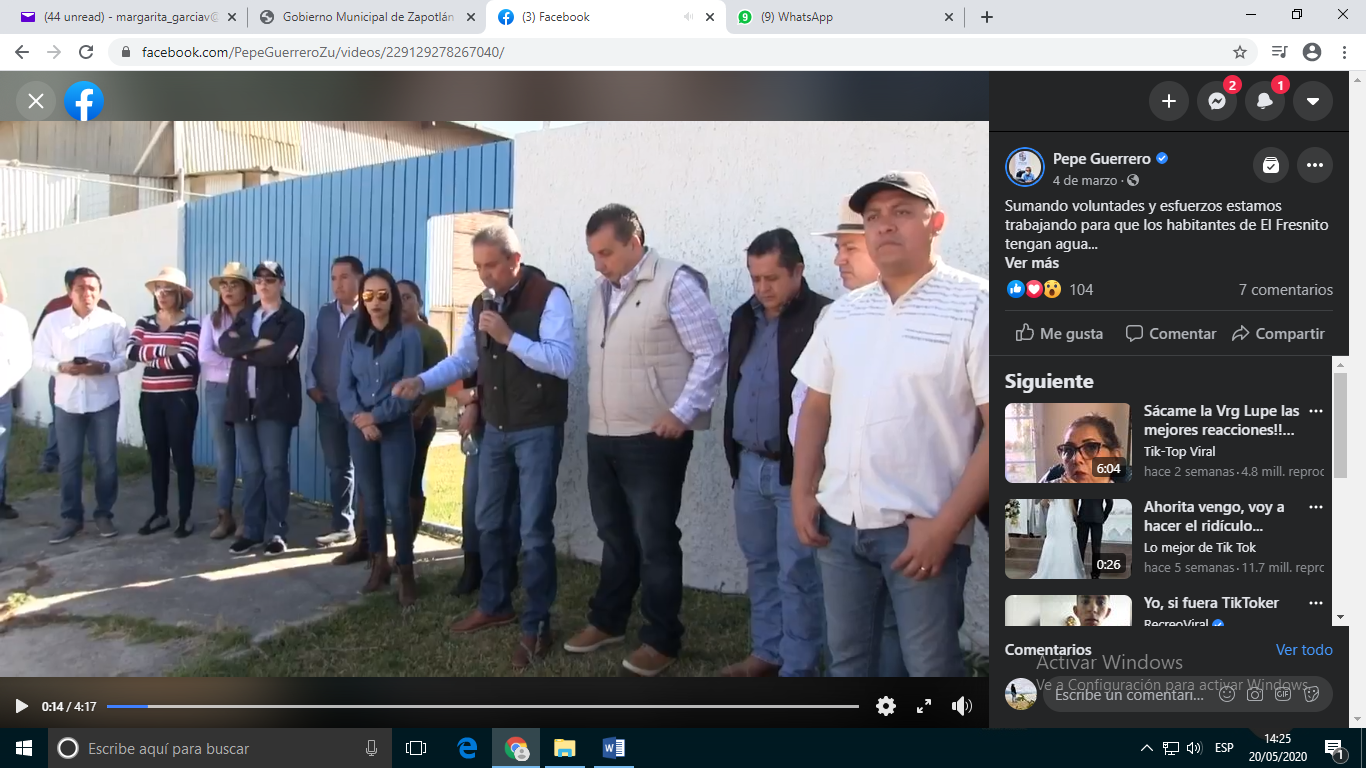 EN PLAZA LAS FUENTESBici paseo nocturno para erradicar la “VIOLENCIA CONTRA LA MUJER”04/03/2020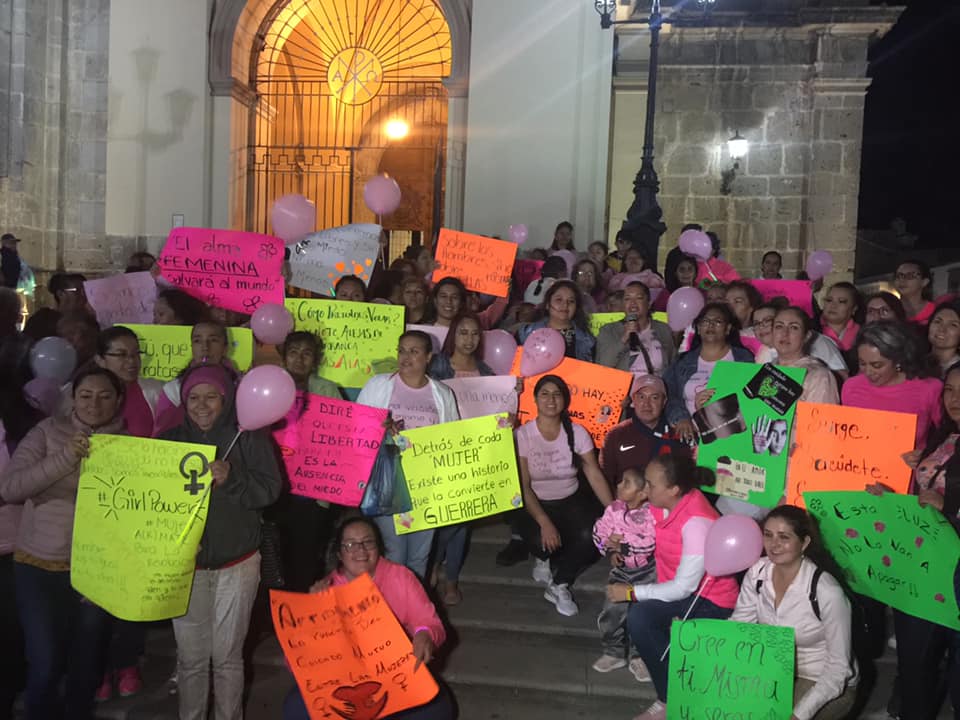 SALA DE AYUNTAMIENTOSESIÓN ORDINARIA DE AYUNTAMIENTO No. 14Presenté una iniciativa que propone la creación de una campaña educativa permanente de prevención de adicciones dirigida a jóvenes de secundaria y bachillerato del municipio.05/03/2020REUNIÓN EN CASA DE LA CULTURASE CONFORMO LA RED Y ESTRATEGÍAS DE APOYO QUE PERMITEN LA PREVENCIÓN DEL CORONAVIRUS COVID-1911/03/2020EN EL PATIO DE LA PRESIDENCIA MUNICIPALRECONOCIMIENTO A JEFAS DE FAMILIA “MUJER ZAPOTLENSE”13/03/2020EN SALA DE AYUNTAMIENTO REUNIÓN DE TRABAJO INFORMATIVA SOBRE MEDIDAS PREVENTIVAS DEL CORONAVIRUS COVID-1917/03/2020EN EL PATIO DE  PRESIDENCIAREUNIÓN INFORMATIVA A COORDINADORES Y JEFES DE UNIDAD DEL AYUNTAMIENTO DE ZAPOTLÁN EL GRANDE, PARA DAR A CONOCER EL PLAN DE CONTINGENCIA ANTE LA PRESENCIA DEL COVID-19 MARZO 202017/03/2020SALA DE AYUNTAMIENTOSESIÓN EXTRAORDINARIA DE AYUNTAMIENTO No. 47Se presentó Iniciativa de decreto que establece los LINEAMIENTOS PARA LA PREVENCIÓN Y CONTROL DE LA PROPAGACIÓN DEL CORONAVIRUS (COVID-19) PARA EL MUNICIPIO.18/03/2020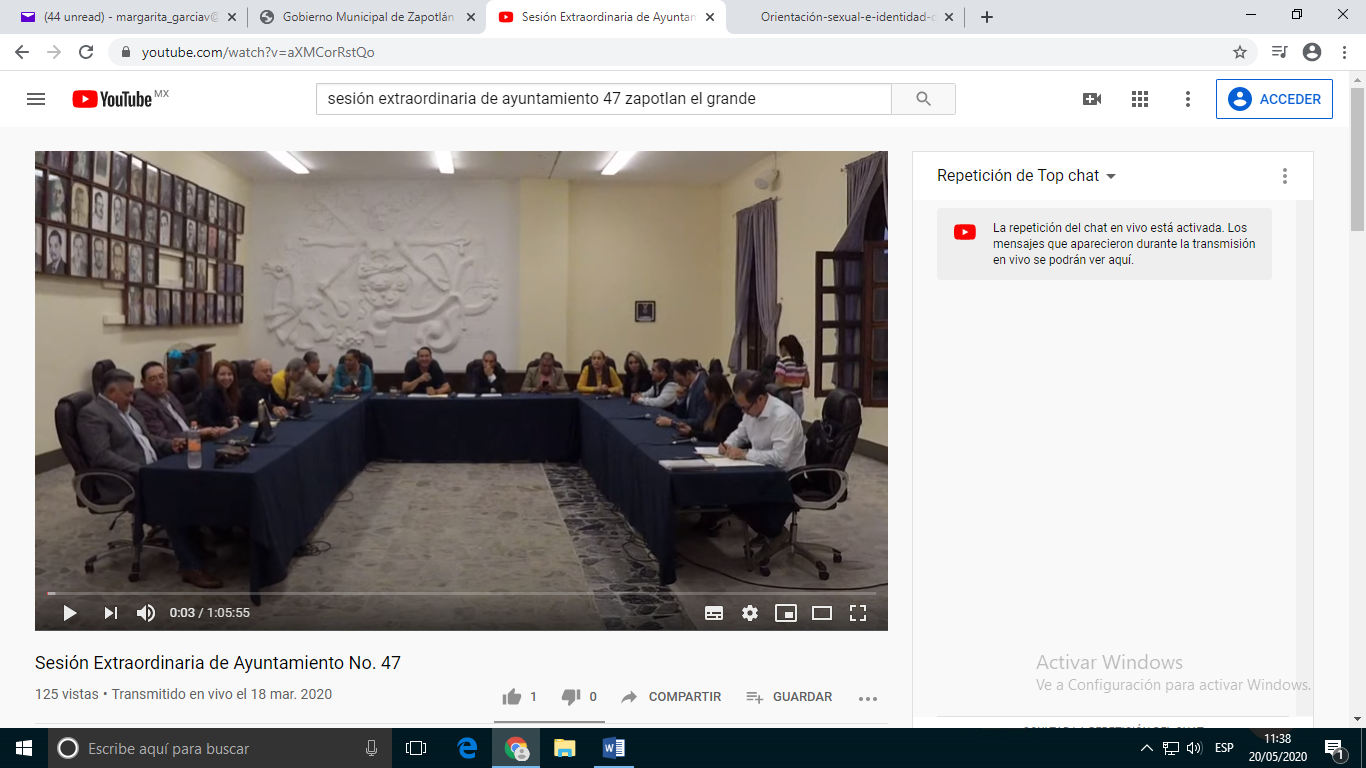 EN LA REGIÓN SANITARIA VIREUNIÓN CON VARIOS PRESIDENTES MUNICIPALES DE LA REGIÓN SUR Y CON EL DIRECTOR DE LA REGIÓN SANITARIA VI. TOMA DE MEDIDAS PARA EVITAR CONTAGIOS DEL CORONAVIRUS COVID-19 EN LA REGIÓN SUR19/03/2020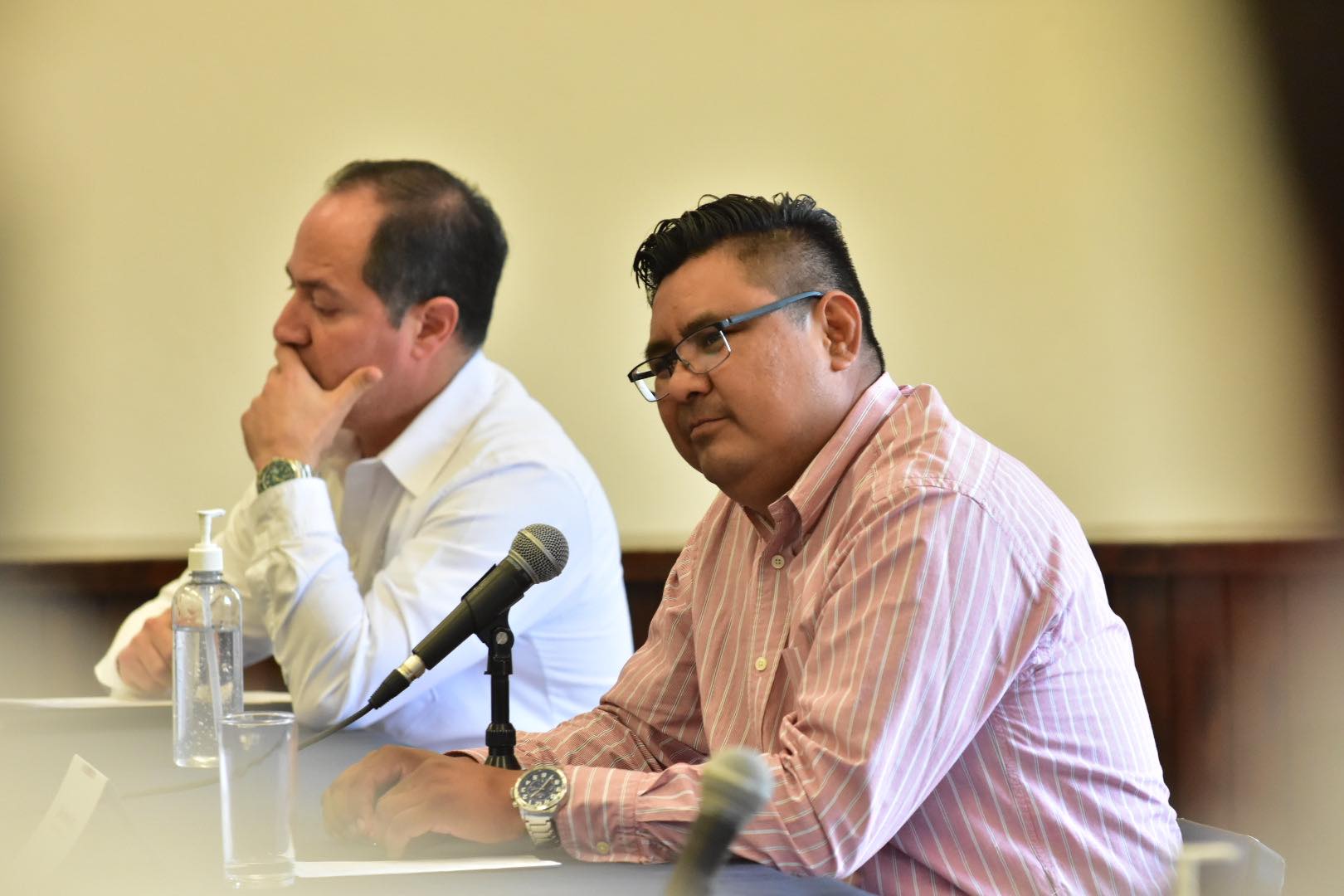 A T E N T A M E N T E“2020, AÑO MUNICIPAL DE LAS ENFERMERAS”“2020, AÑO DEL 150 ANIVERSARIO DEL NATALICIO DEL CIENTÍFICO JOSÉ MARÍA ARREOLA MENDOZA”.Ciudad Guzmán, Municipio de Zapotlán el Grande, Jalisco,  A 01 de julio del 2020LIC. VICENTE PINTO RAMÍREZRegidor PRESIDENTEEl presente Informe Trimestral de actividades corresponde a los meses de enero, febrero y marzo del 2020 dos mil veinte, el cual da cabal cumplimiento a lo establecido en el Artículo 8 fracción VI inciso l) de la Ley de Transparencia y Acceso a la Información Pública del Estado de Jalisco y sus Municipios, que a la letra señala: Artículo 8º. Información Fundamental — General. 1. Es información fundamental, obligatoria para todos los sujetos obligados, la siguiente: VI. La información sobre la gestión pública, que comprende: 	l) Los informes trimestrales y anuales de actividades del sujeto obligado, de cuando menos los últimos tres años. 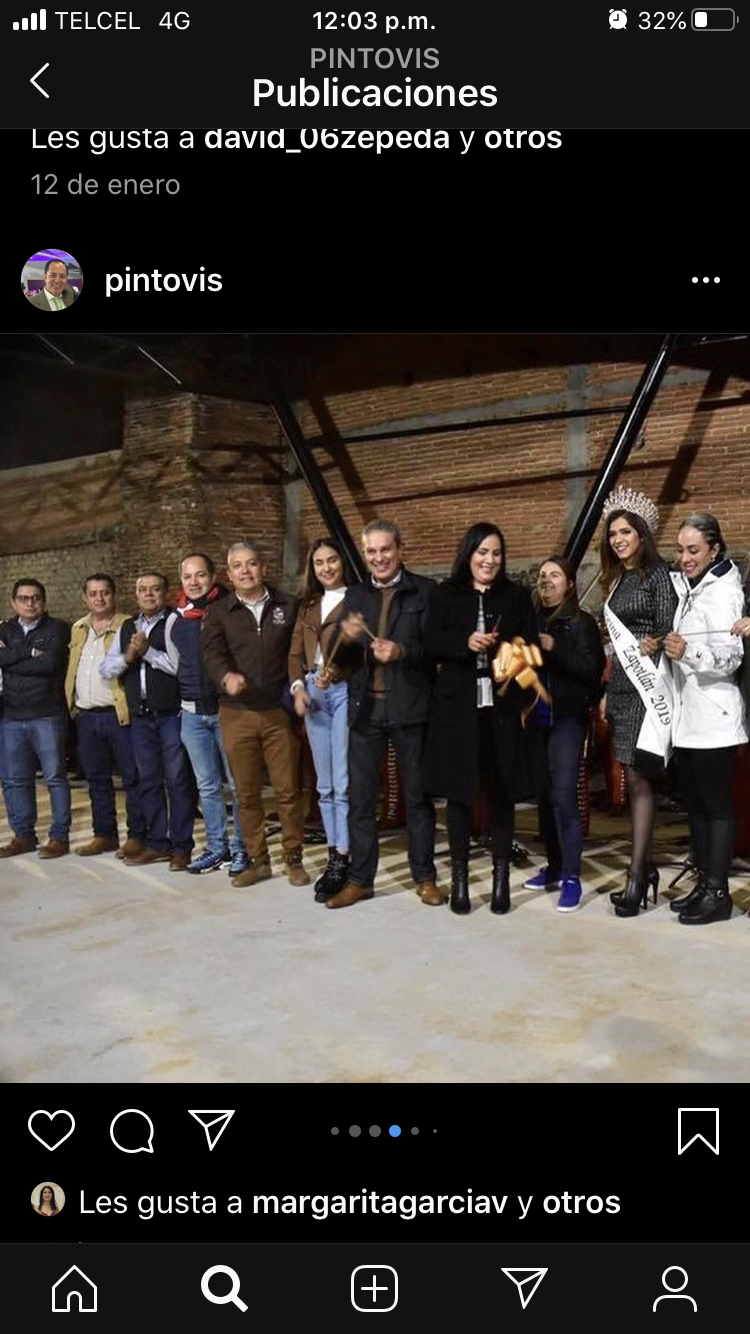 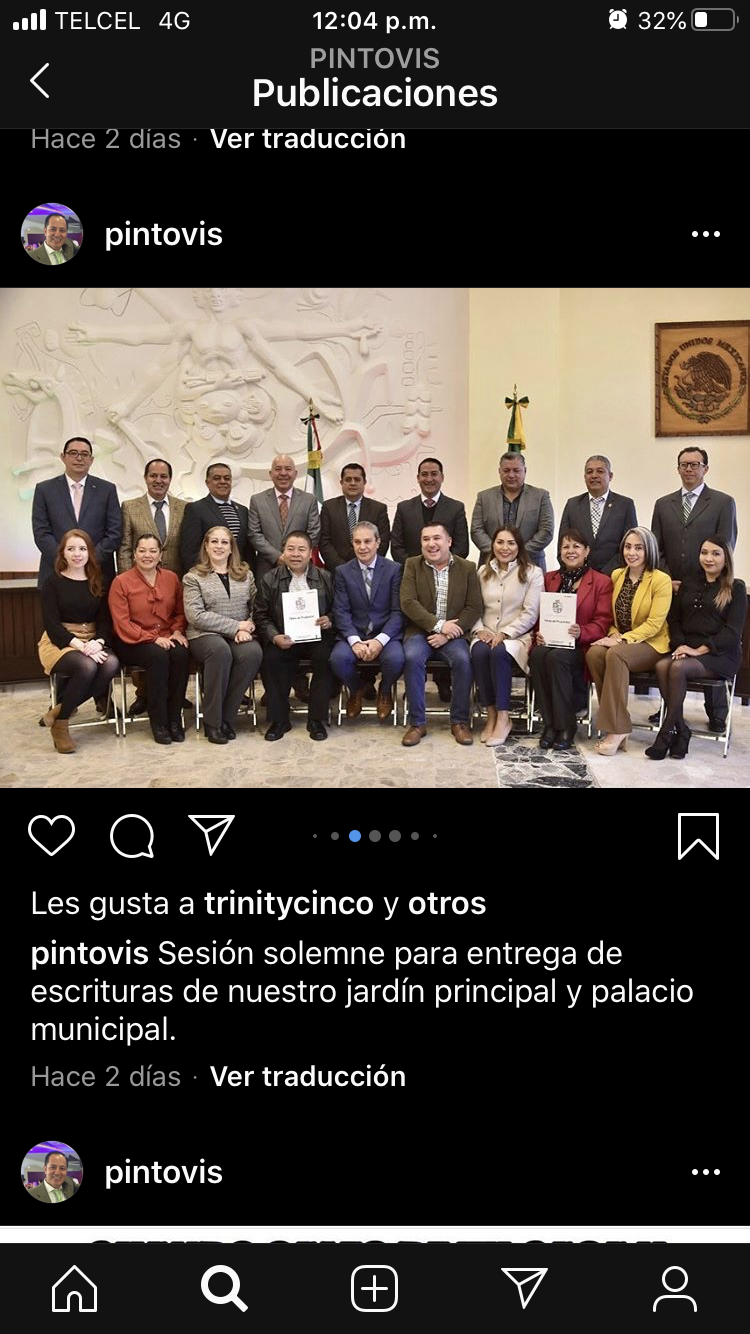 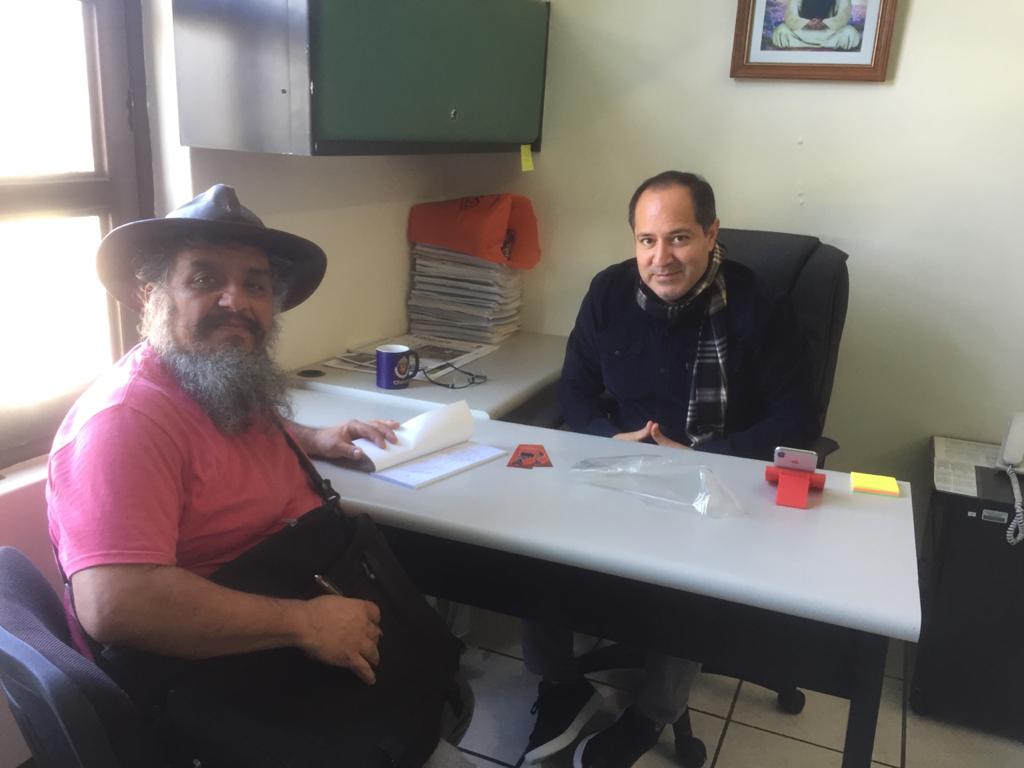 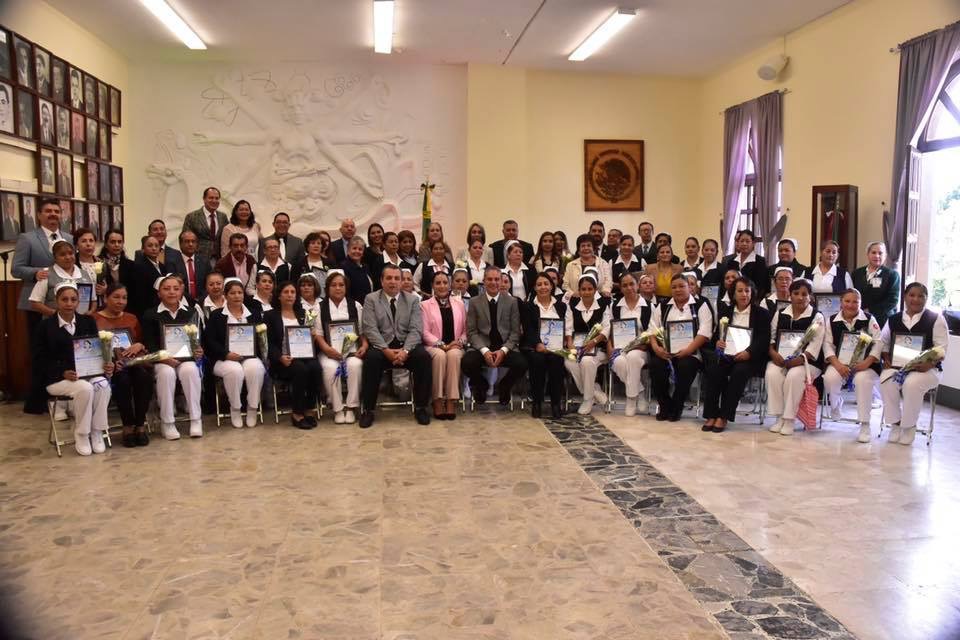 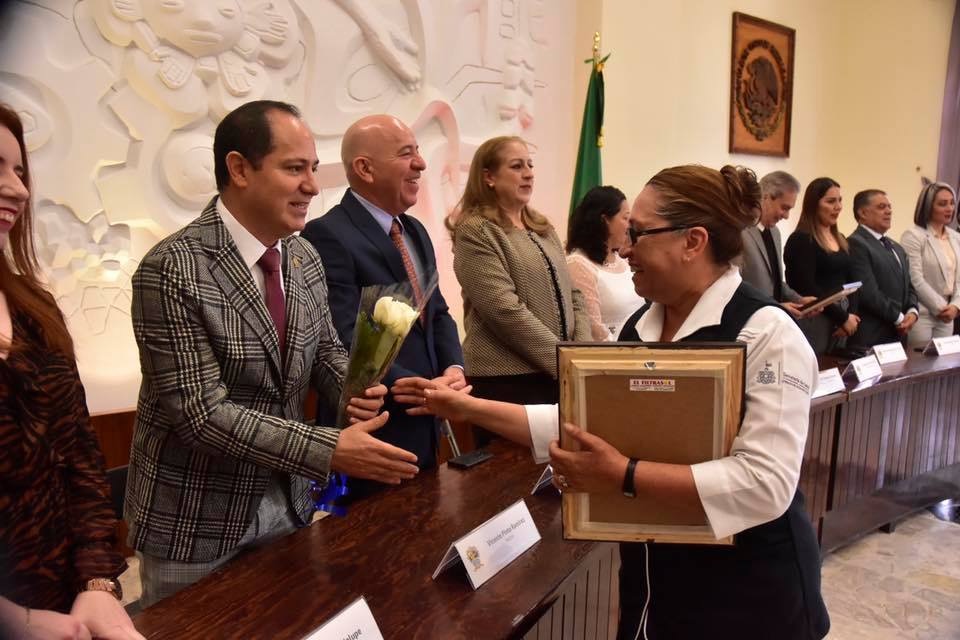 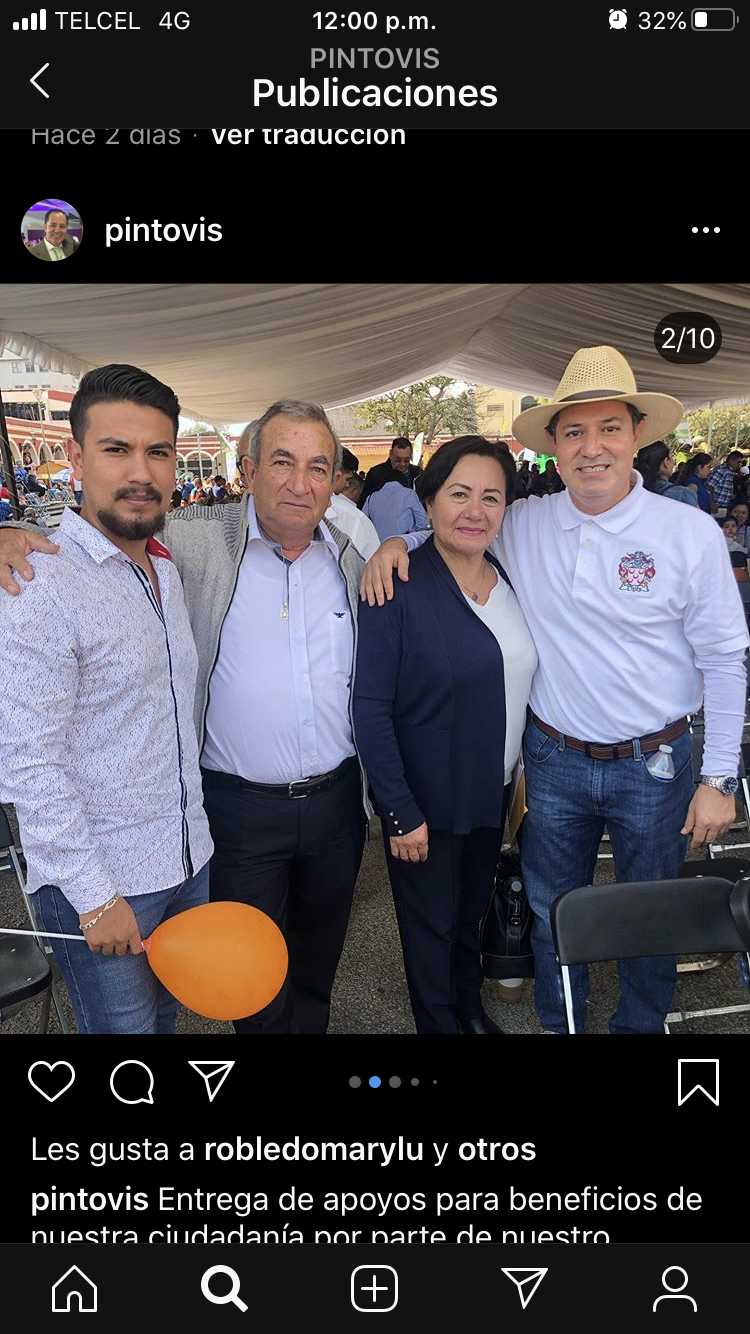 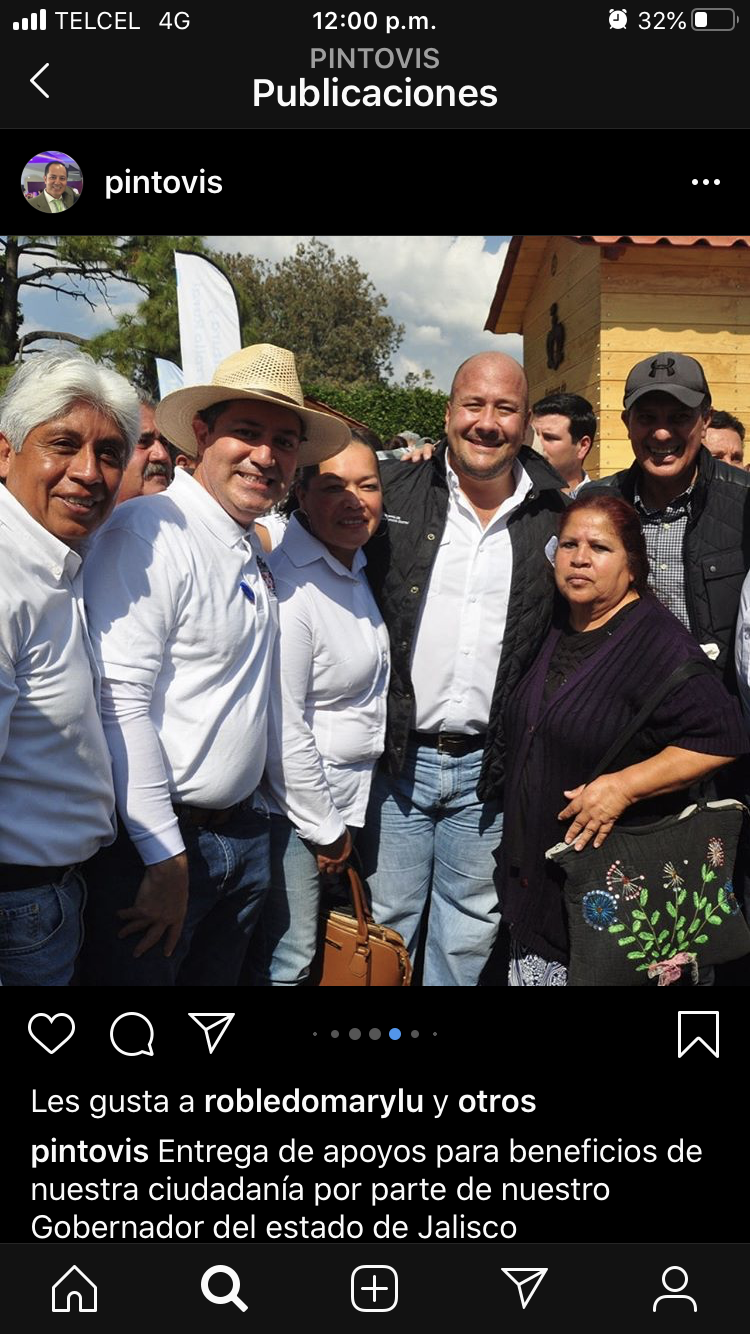 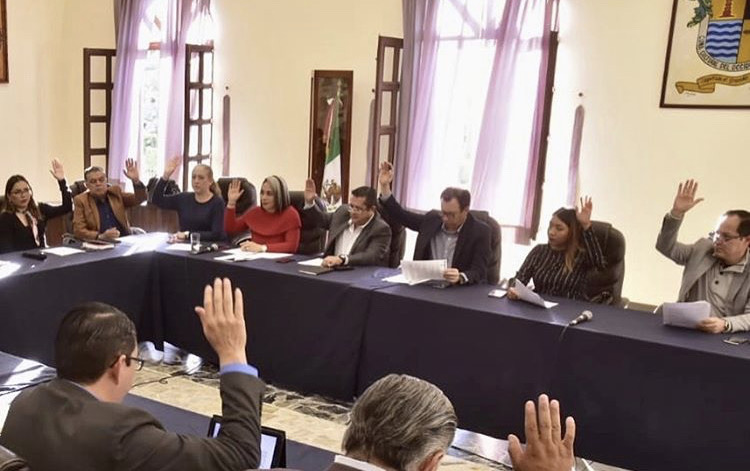 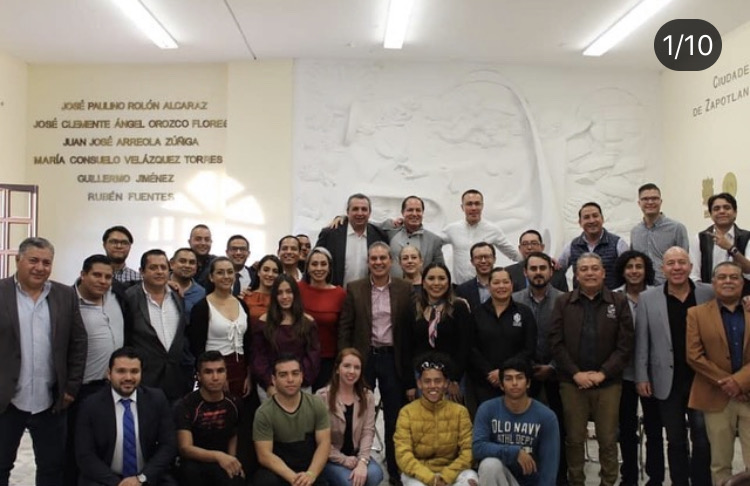 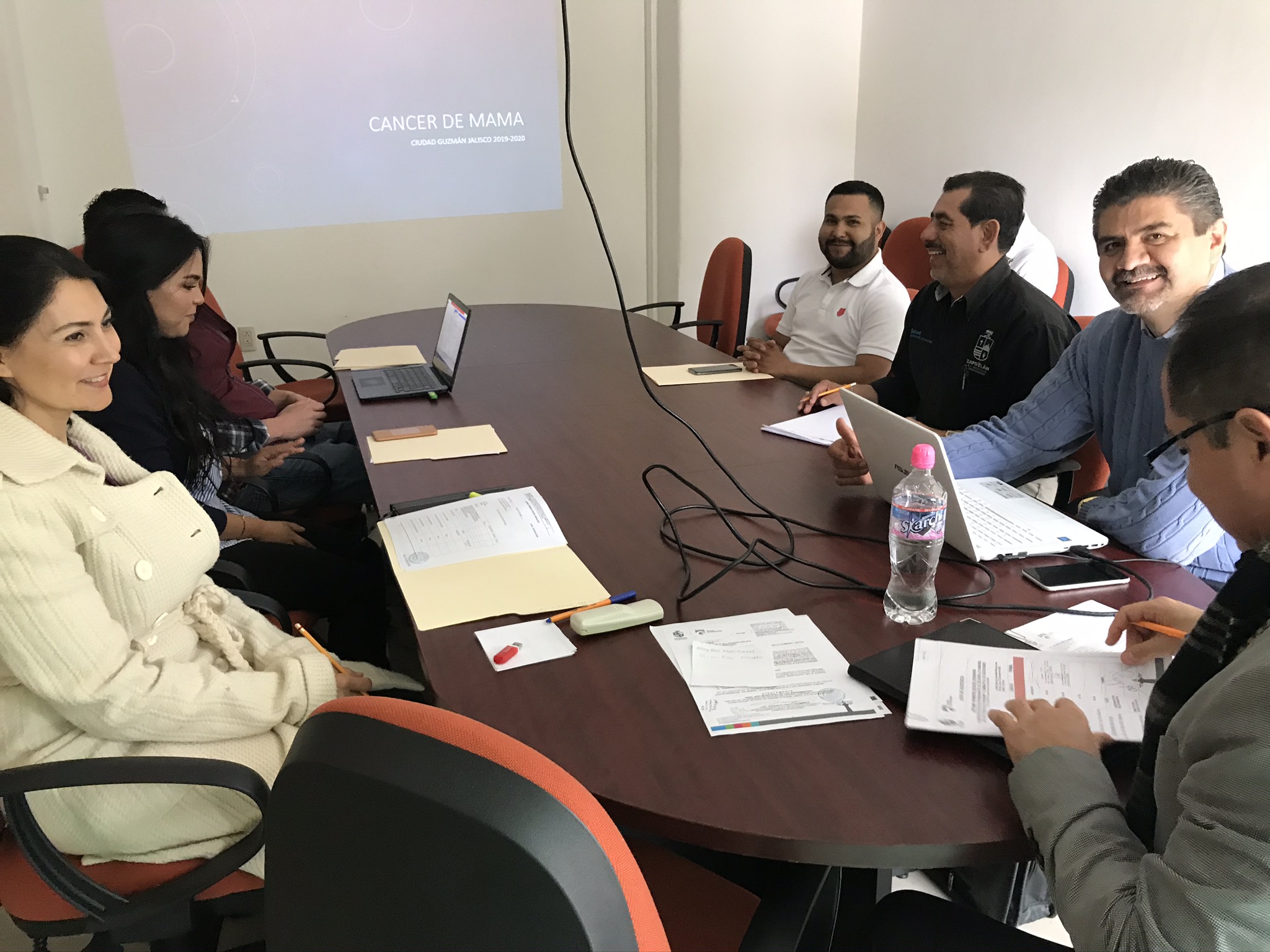 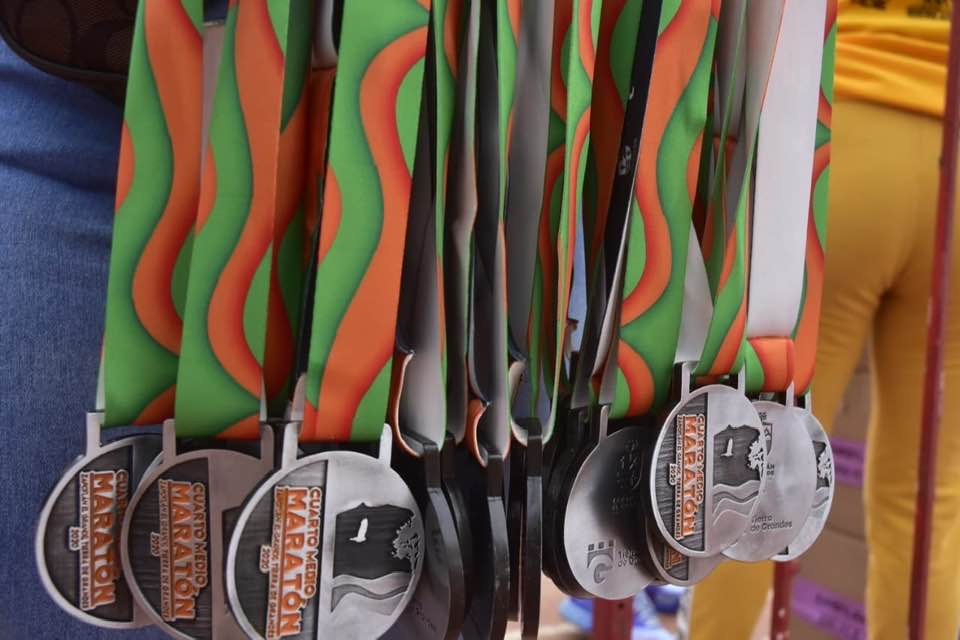 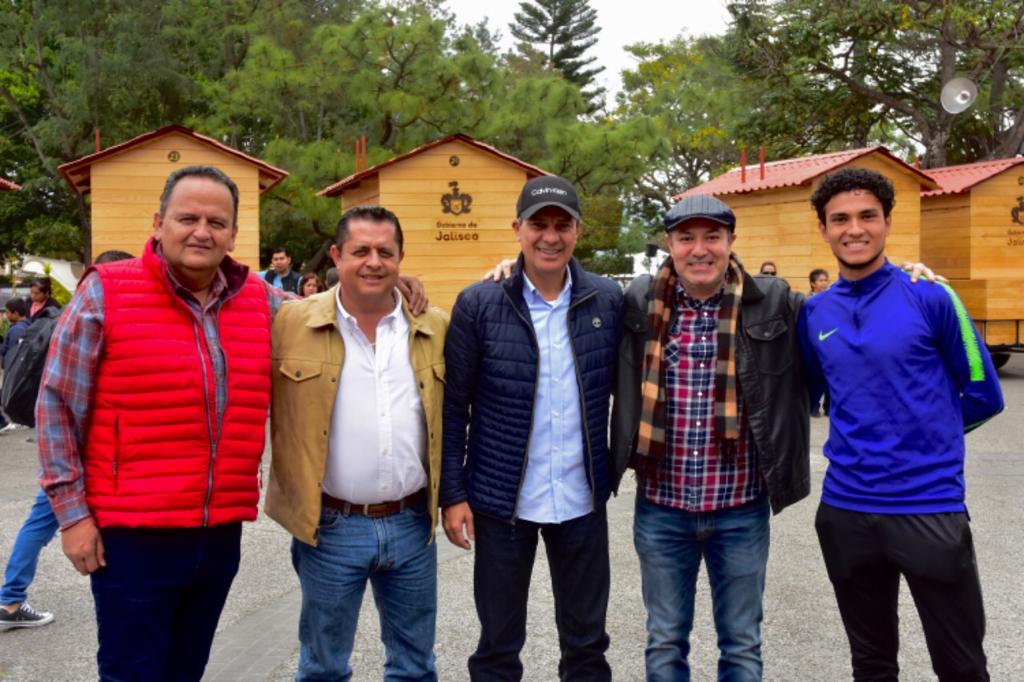 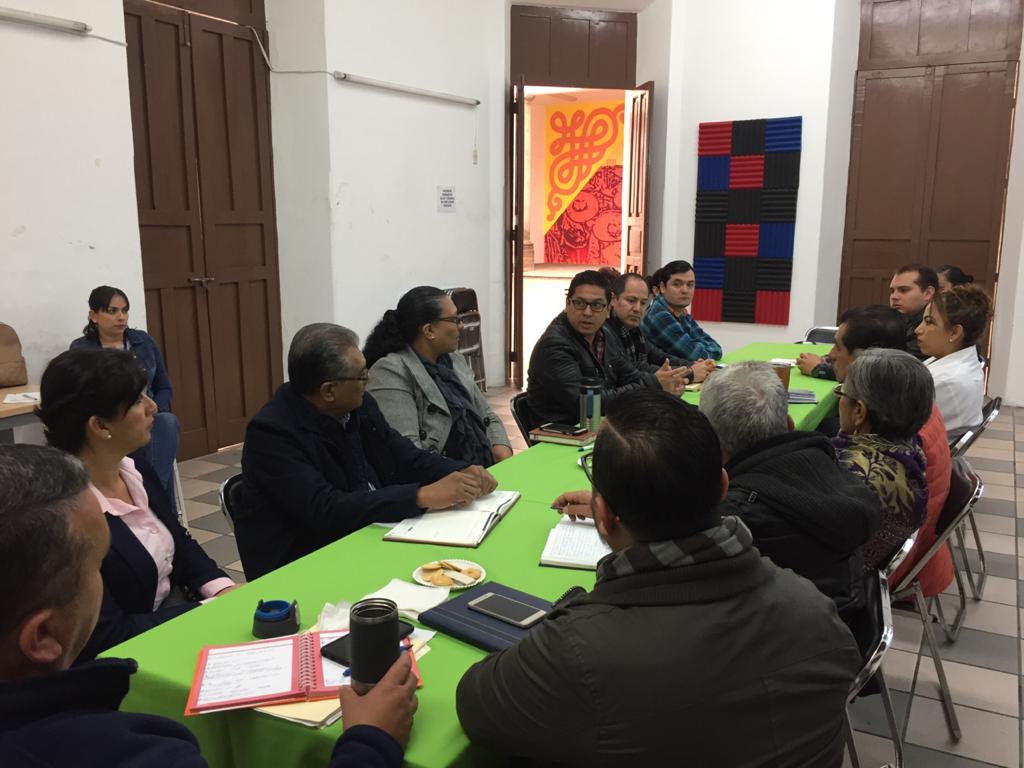 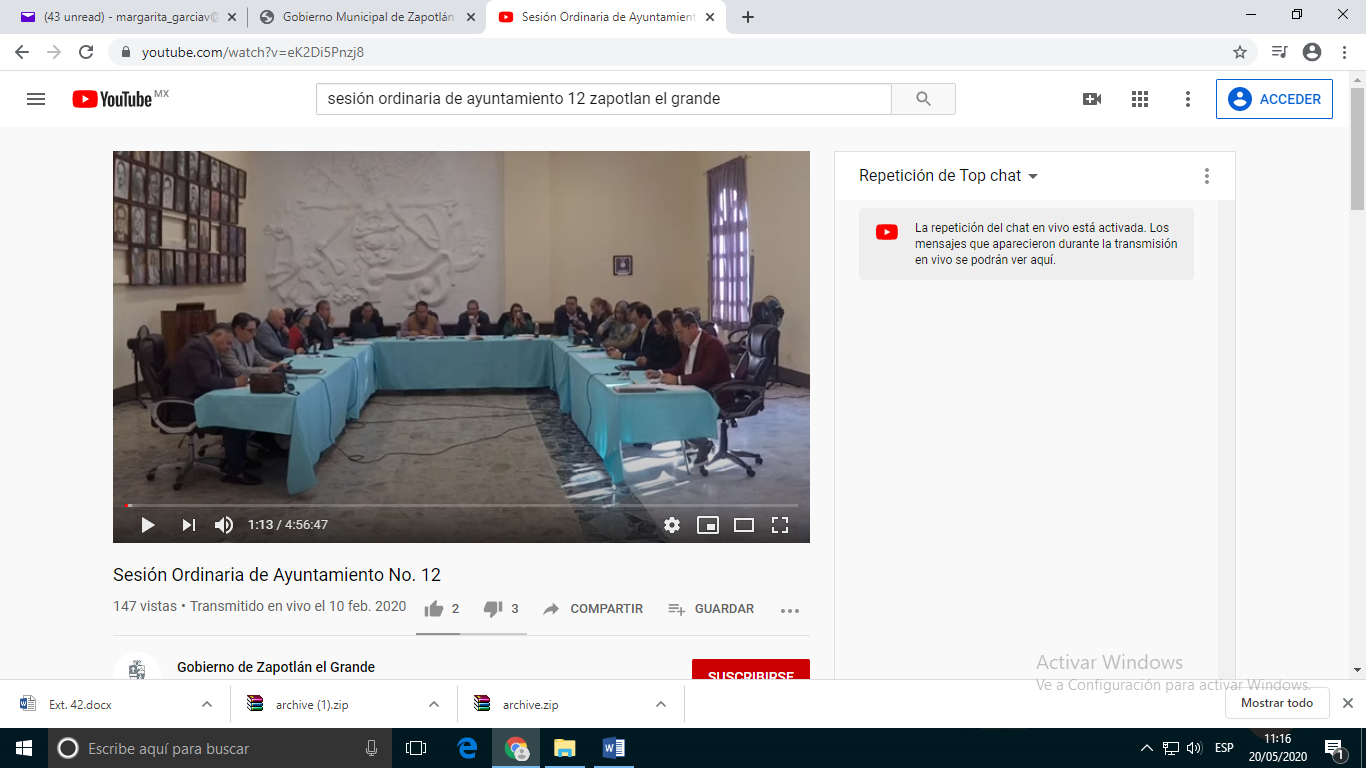 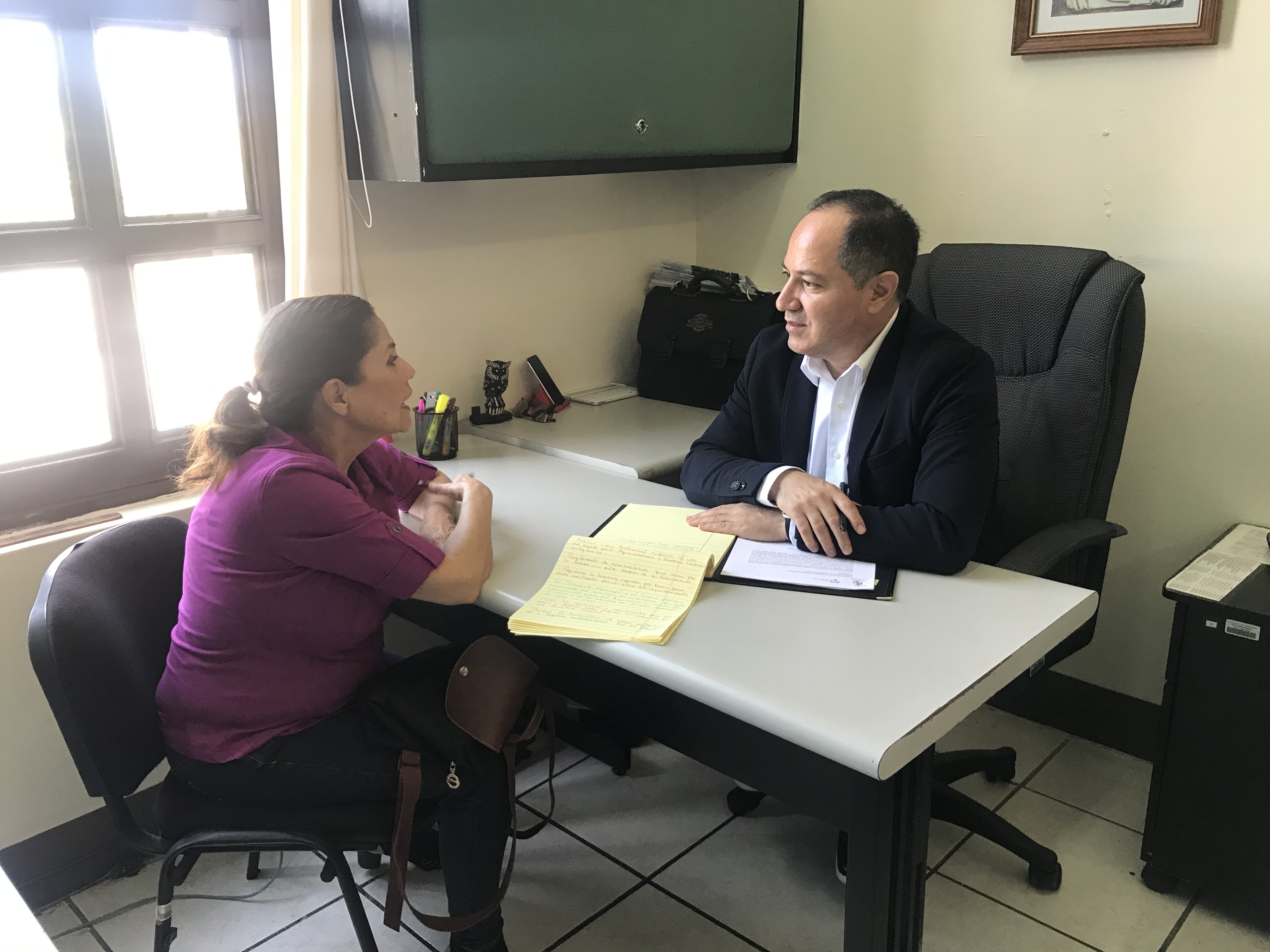 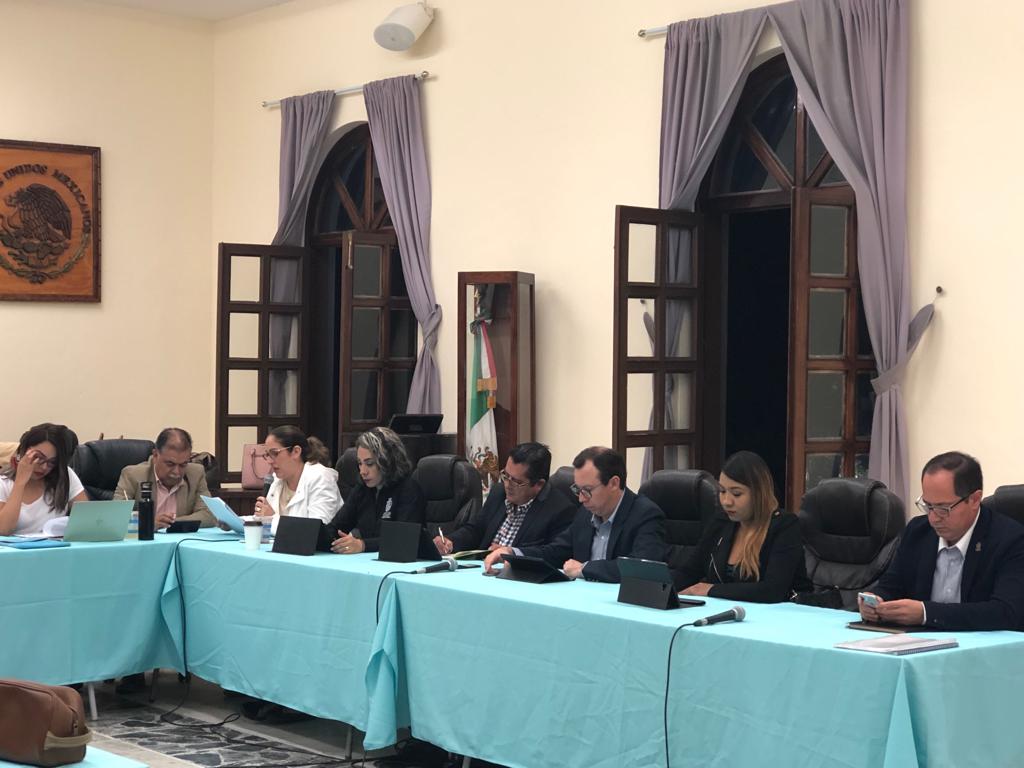 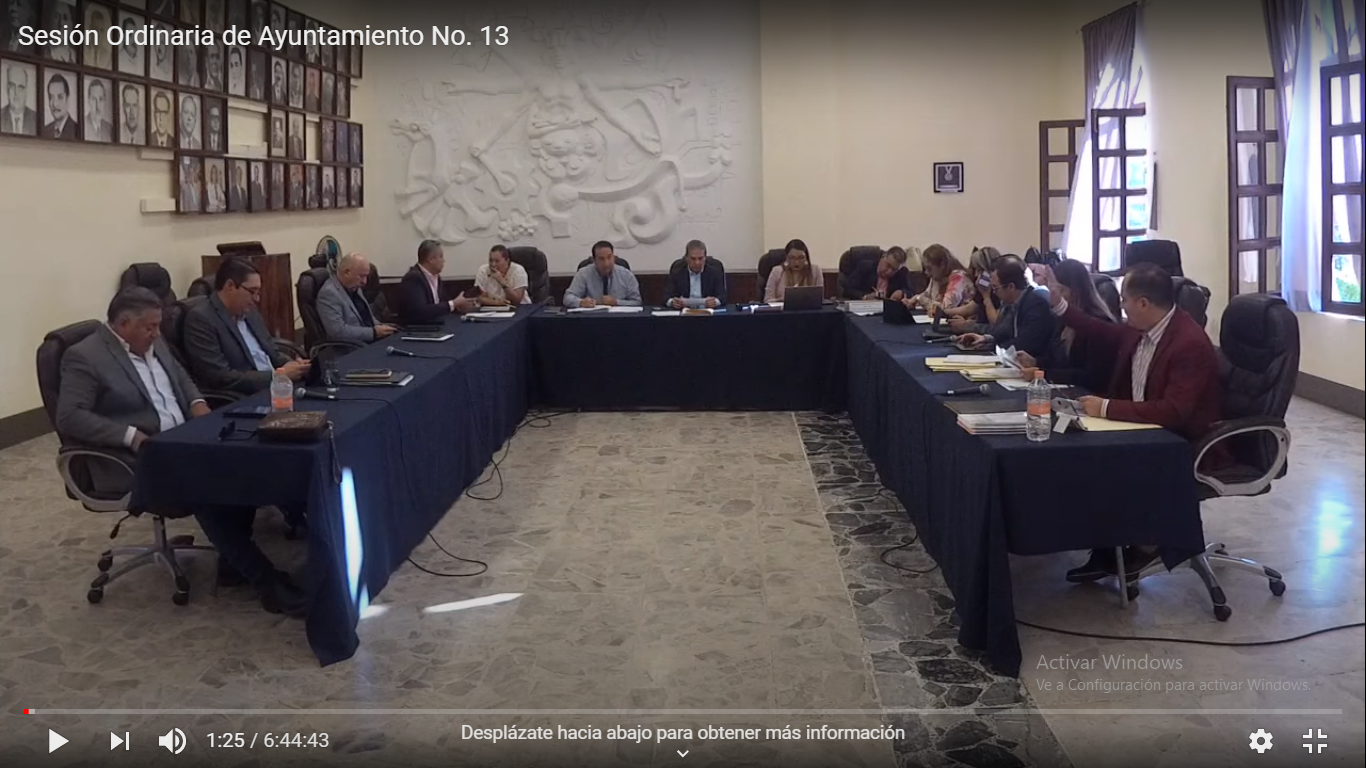 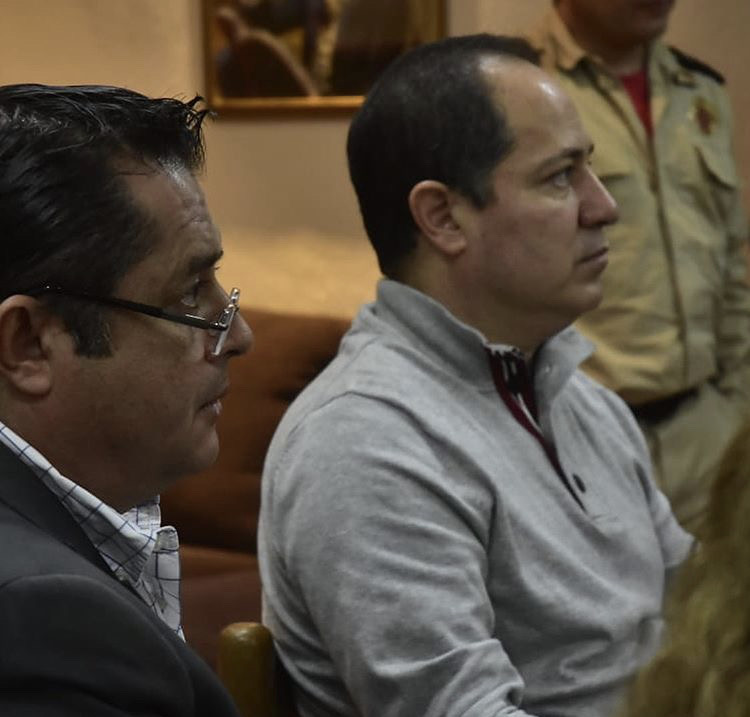 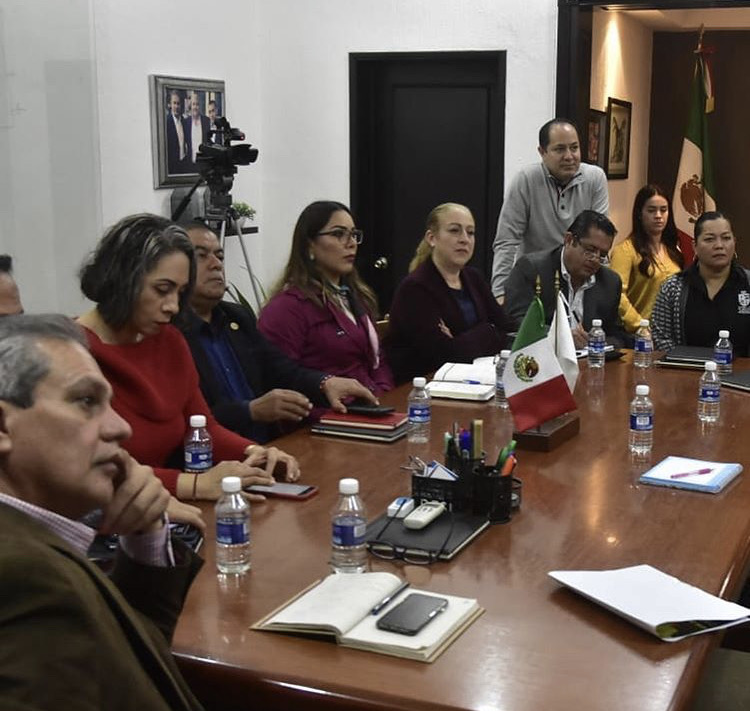 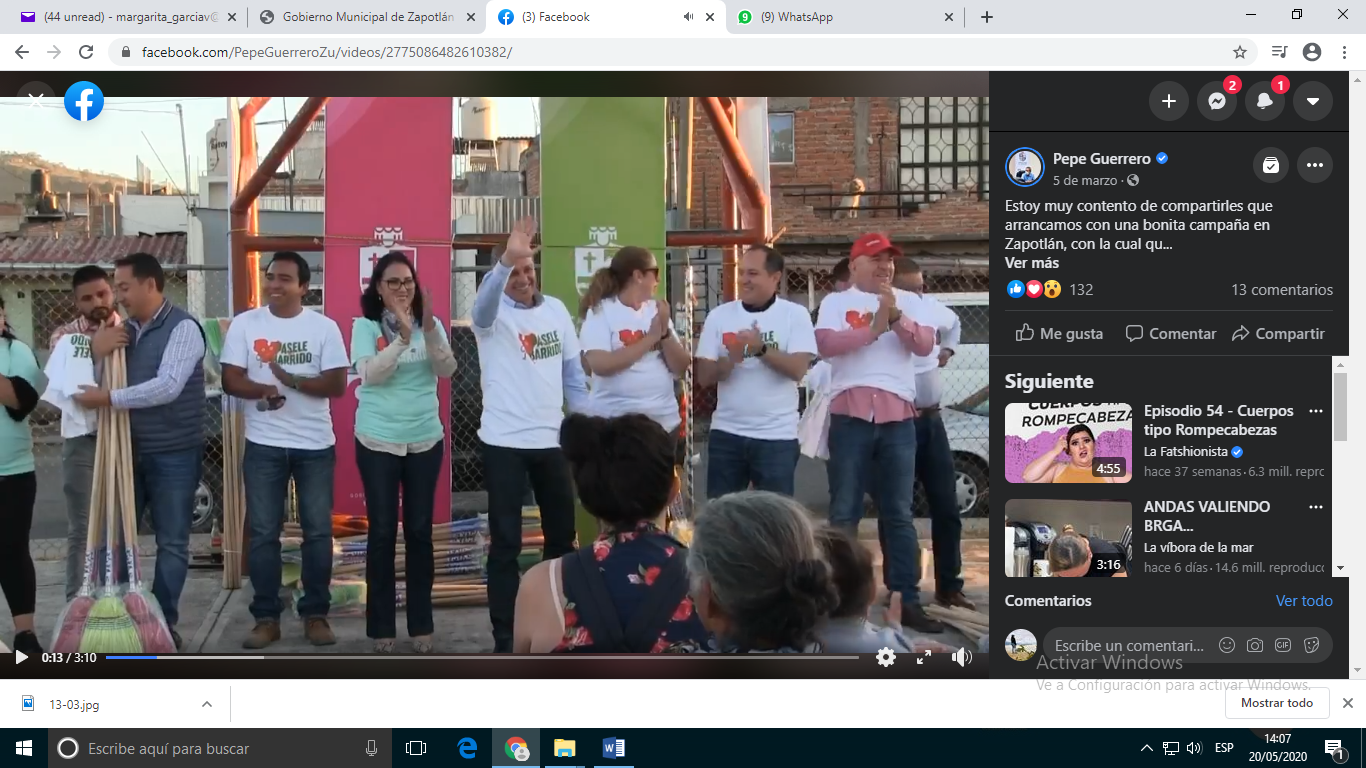 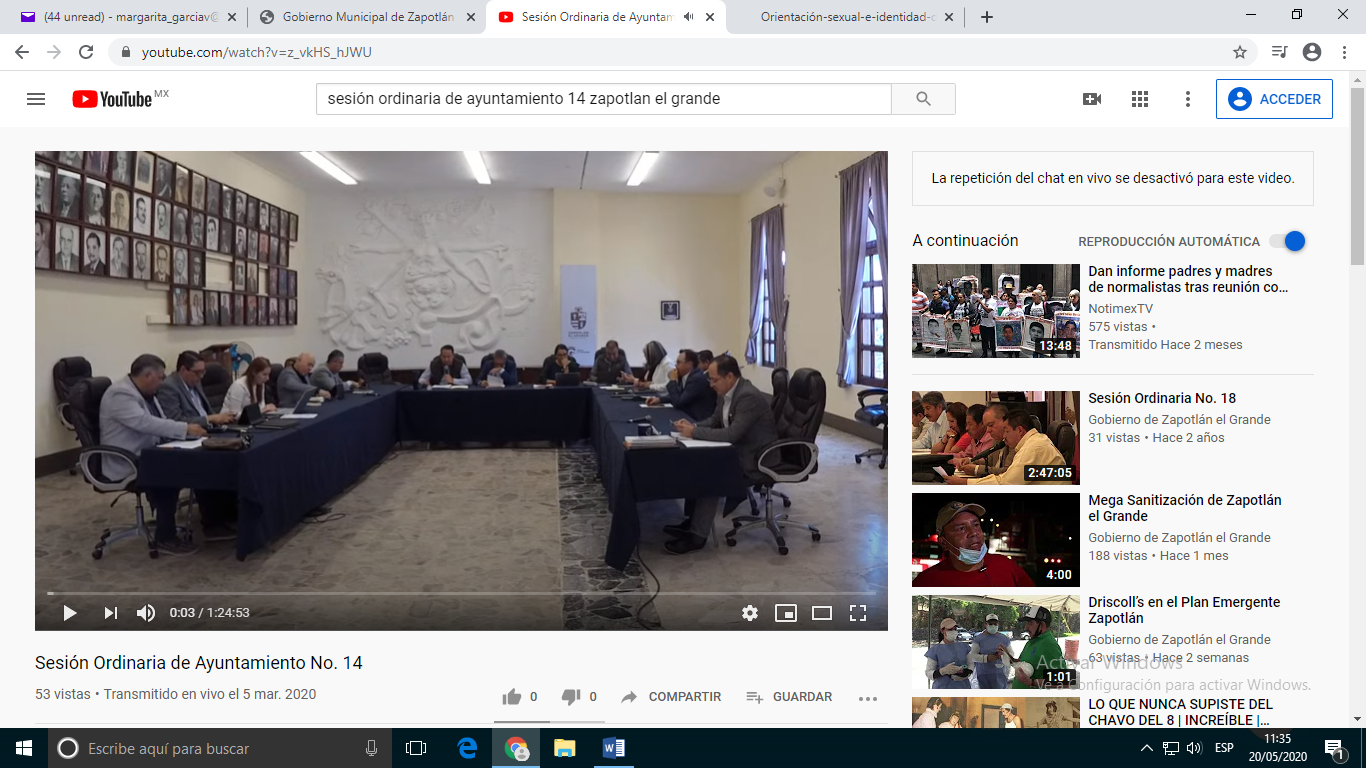 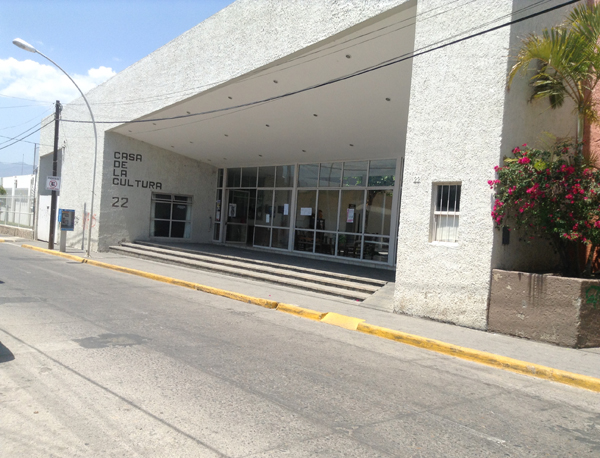 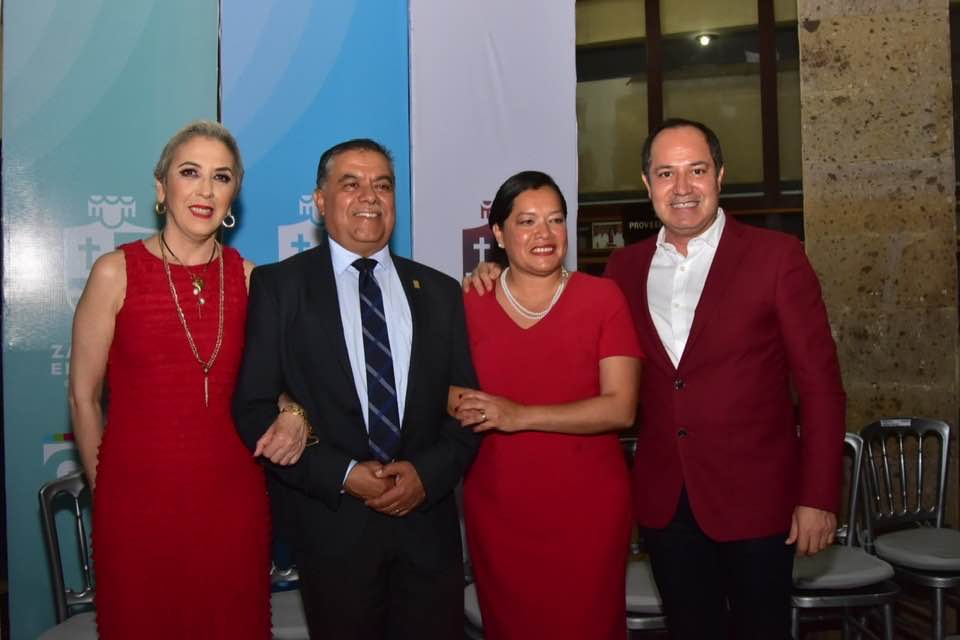 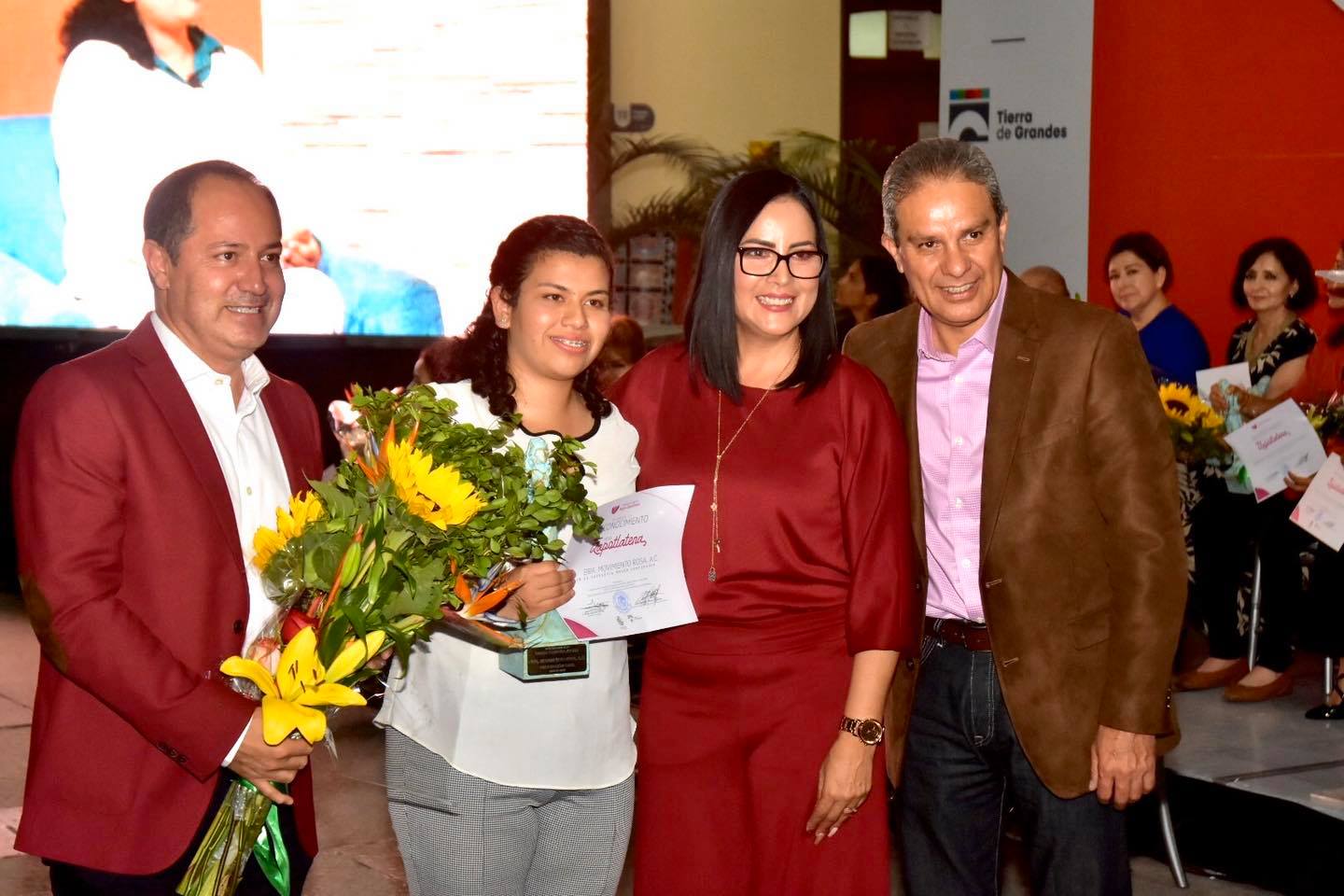 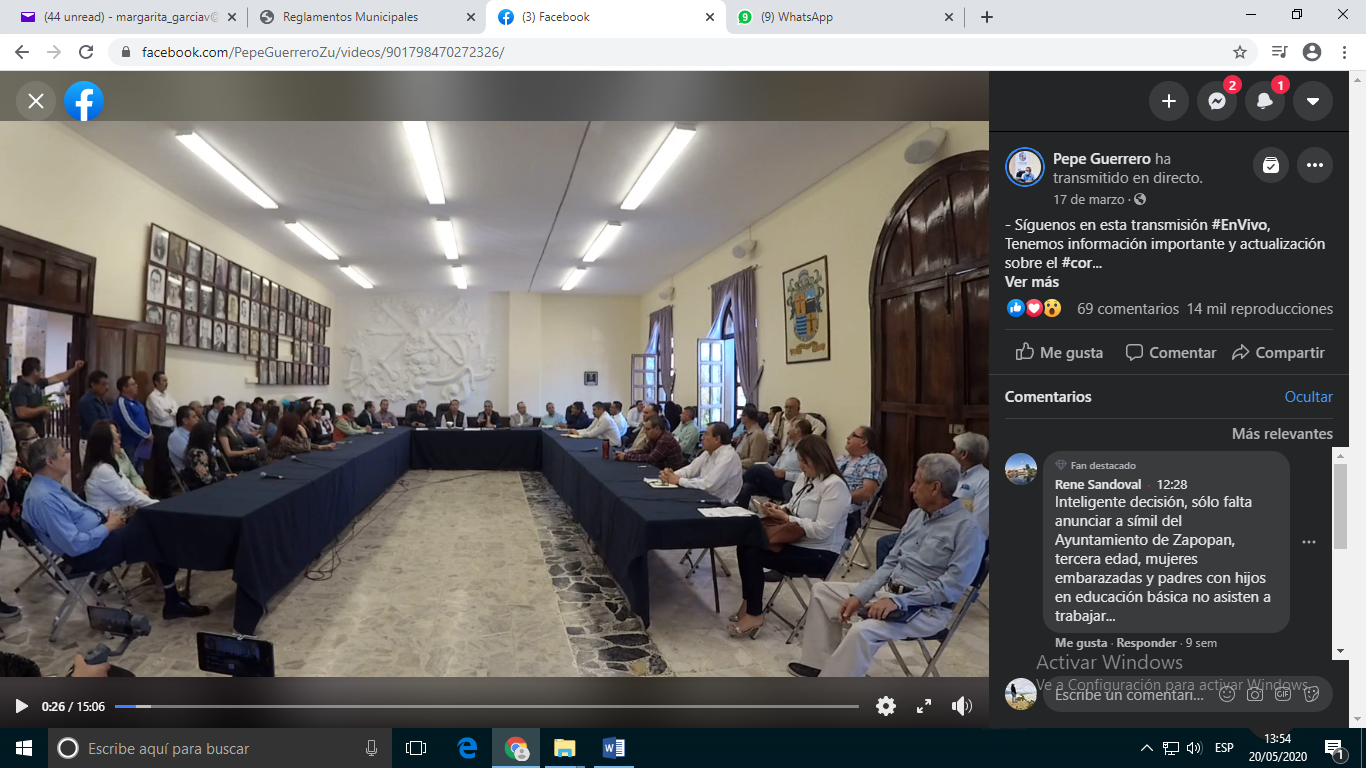 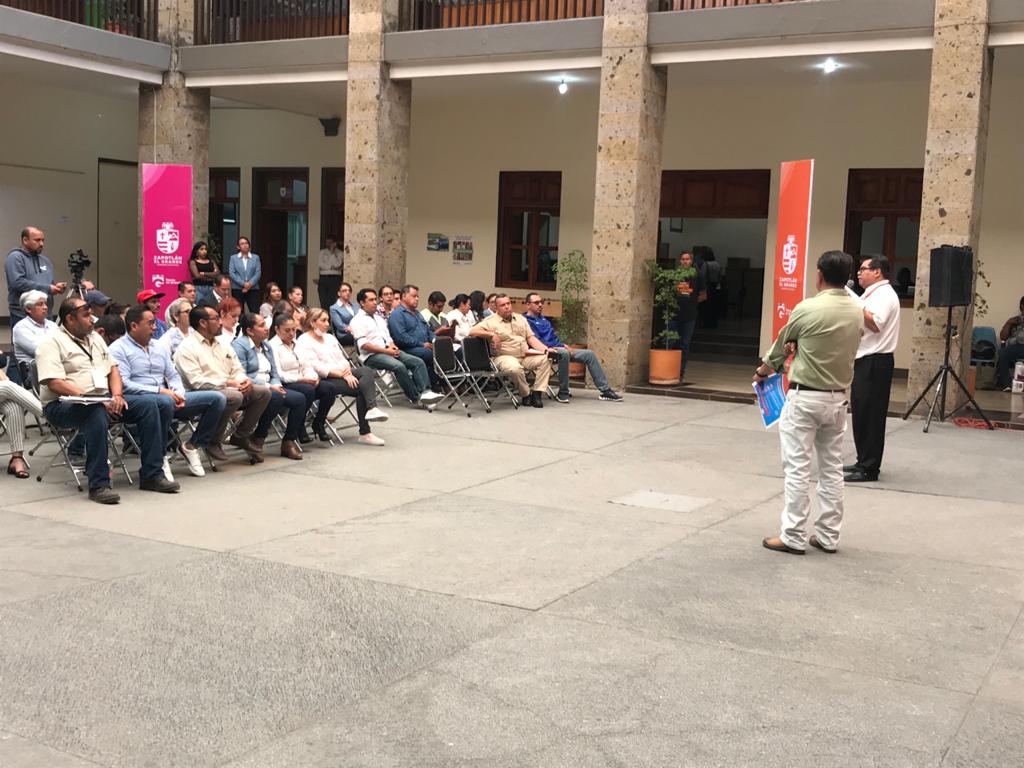 